รายงานมาตรฐานการควบคุมภายในตามหลักเกณฑ์กระทรวงการคลังว่าด้วยมาตรฐานและหลักเกณฑ์ปฏิบัติการควบคุมภายในสำหรับหน่วยงานของภาครัฐ พ.ศ. 2562งวดตั้งแต่ เดือน ตุลาคม 2561 ถึงเดือนกันยายน 2562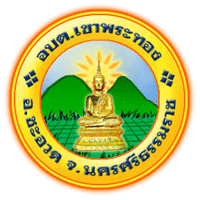 องค์การบริหารส่วนตำบลเขาพระทองอำเภอชะอวด  จังหวัดนครศรีธรรมราชแบบ ปค.1หนังสือรับรองการประเมินผลการควบคุมภายในเรียน  นายอำเภอชะอวด		องค์การบริหารส่วนตำบลเขาพระทอง ได้ประเมินผลการควบคุมภายในของหน่วยงาน  สำหรับปีสิ้นสุดวันที่ 30 เดือน กันยายน พ.ศ. 2562  ด้วยวิธีการที่หน่วยงานกำหนดซึ่งเป็นไปตามหลักเกณฑ์กระทรวงการคลังว่าด้วยมาตรฐานและหลักเกณฑ์ปฏิบัติ การควบคุมภายในสำหรับหน่วยงานของรัฐ พ.ศ. 2561 โดยมีวัตถุประสงค์เพื่อให้ความมั่นใจอย่างสมเหตุสมผลว่าภารกิจของหน่วยงานจะบรรลุวัตถุประสงค์ของการควบคุมภายในด้านการดำเนินงานที่มีประสิทธิผล ประสิทธิภาพ ด้านการรายงานที่เกี่ยวกับการเงิน และไม่ใช่การเงินที่เชื่อถือได้ ทันเวลา และโปร่งใส รวมทั้งด้านการปฏิบัติตามกฎหมาย ระเบียบ และข้อบังคับที่เกี่ยวข้องกับการดำเนินงาน		จากผลการประเมินดังกล่าว องค์การบริหารส่วนตำบลเขาพระทอง เห็นว่าการควบคุมภายในของหน่วยงานมีความเพียงพอ ปฏิบัติตามอย่างต่อเนื่อง และเป็นไปตามหลักเกณฑ์กระทรวงการคลังว่าด้วยมาตรฐานและหลักเกณฑ์ปฏิบัติการควบคุมภายในสำหรับหน่วยงานของรัฐ พ.ศ. 2561 ภายใต้การกำกับดูแลของนายอำเภอชะอวด				ลายมือชื่อ          ประดับ  หมื่นจร      						       (นายประดับ  หมื่นจร)				ตำแหน่ง นายกองค์การบริหารส่วนตำบลเขาพระทอง 					วันที่   29 ตุลาคม 2562      แบบ ปค. 4 สำนักปลัด องค์การบริหารส่วนตำบลเขาพระทองรายงานผลการประเมินองค์ประกอบของการควบคุมภายในณ วันที่  ๓๐  เดือน  กันยายน  2562แบบ ปค. 4 (ต่อ)สำนักปลัด องค์การบริหารส่วนตำบลเขาพระทองรายงานผลการประเมินองค์ประกอบของการควบคุมภายในณ วันที่ ๓๐  เดือน  กันยายน  2562 ผลการประเมินโดยรวม		สำนักปลัด องค์การบริหารส่วนตำบลเขาพระทอง มีองค์ประกอบของการควบคุมภายใน 5 องค์ประกอบ ที่มีประสิทธิผลและเพียงพอที่จะส่งผลให้การดำเนินงานในภารกิจต่าง ๆ ในหน่วยงาน บรรลุผลสำเร็จตามวัตถุประสงค์และเป็นไปตามอำนาจหน้าที่ ตามกฎกระทรวงแบ่งส่วนราชการแบบ ปค. 4 (ต่อ)กองคลังรายงานการประเมินองค์ประกอบของการควบคุมภายในสำหรับระยะเวลาดำเนินงานสิ้นสุดวันที่ 30 กันยายน 2562แบบ ปค. 4 (ต่อ)กองคลังรายงานการประเมินองค์ประกอบของการควบคุมภายในสำหรับระยะเวลาดำเนินงานสิ้นสุดวันที่ 30 กันยายน 2562แบบ ปค. 4 (ต่อ)กองคลังรายงานการประเมินองค์ประกอบของการควบคุมภายในสำหรับระยะเวลาดำเนินงานสิ้นสุดวันที่ 30 กันยายน 2562แบบ ปค. 4 (ต่อ)ผลการประเมินโดยรวม	กองคลัง มีโครงสร้างเป็นไปตามมาตรฐานการควบคุมภายในครบ 5 องค์ประกอบ มีประสิทธิภาพในการปฏิบัติงาน มีการควบคุมที่เพียงพอ และเหมาะสม เป็นไปตามหลักเกณฑ์กระทรวงการคลังว่าด้วยมาตรฐานและหลักเกณฑ์ปฏิบัติการควบคุมภายใน สำหรับหน่วยงานของรัฐ พ.ศ.2561 แต่อย่างไรก็ตาม เนื่องจากผู้รับการประเมินให้ยื่นแบบเสียภาษีส่วนใหญ่ ไม่มายื่นชำระภาษีตามระยะเวลาที่กำหนด ทำให้การจัดเก็บภาษีไม่เป็นไปตามกฎหมาย ระเบียบ นโยบาย วัตถุประสงค์ และเป้าหมายที่กำหนดแบบ ปค. 4 (ต่อ)กองช่างรายงานการประเมินองค์ประกอบของการควบคุมภายใน สำหรับระยะเวลาดำเนินงานสิ้นสุดวันที่  ๓๐  กันยายน  ๒๕๖๒  	ผลการประเมินโดยรวม กองช่าง  มีโครงสร้างเป็นไปตามมาตรฐานการควบคุมภายในครบ ๕ องค์ประกอบ  มีประสิทธิภาพในการปฏิบัติงาน  มีการควบคุมที่เพียงพอ  และเหมาะสม  เป็นไปตามหลักเกณฑ์กระทรวงการคลังว่าด้วยมาตรฐาน  และหลักเกณฑ์การปฏิบัติควบคุมภายใน  สำหรับหน่วยงานของรัฐ  พ.ศ.๒๕๖๑  แต่อย่างไรก็ตาม  เนื่องจาก  ผู้เข้ารับการประเมินด้านการดูแลระบบประปา  พบว่ามีความเสี่ยงที่ต้องที่ต้องนำมาบริหารจัดการ  ดังนี้                   ยังไม่มีการตรวจสอบสภาพน้ำประปา  และไม่มีการจัดทำแผนการใช้เคมีภัณฑ์สำหรับระบบประปา  การตรวจสภาพระบบประปาไม่ได้ทำอย่างสม่ำเสมอ  และบุคลากรยังขาดความรู้ความสามารถที่เหมาะสมกับงาน  รวมทั้งที่เก็บรักษาวัดสุอุปกรณ์เครื่องมือเครื่องใช้ต่าง ๆ ยังไม่มีความมิดชิดปลอดภัย  ทำให้ไม่เป็นไปตามกฎหมาย  ระเบียบ  นโยบาย  วัตถุประสงค์  และเป้าหมายที่กำหนด  แบบ ปค. 4 (ต่อ)กองการศึกษา ศาสนาและวัฒนธรรมองค์การบริหารส่วนตำบลเขาพระทองรายงานผลการประเมินองค์ประกอบของการควบคุมภายในสำหรับระยะเวลาดำเนินงานสิ้นสุดวันที่ 30 กันยายน 2562 แบบ ปค. 4 (ต่อ)แบบ ปค. 4 (ต่อ)ผลการประเมินโดยรวม :-ข้อสรุปผลการประเมินควบคุมภายใน พบว่า มีกิจกรรม ๒ กิจกรรม ที่ต้องจัดการบริหารความเสี่ยง คือ (๑) กิจกรรมงานด้านการเงินและงานการพัสดุของศูนย์พัฒนาเด็กเล็ก และ (๒) กิจกรรมงานด้านแผนงานและวิชาการ ในการจัดทำแผนพัฒนาการศึกษา				ลายมือชื่อ     ประดับ  หมื่นจร 							       (นายประดับ  หมื่นจร)				ตำแหน่ง นายกองค์การบริหารส่วนตำบลเขาพระทอง 					วันที่  29 ตุลาคม 2562											       แบบ ปค.5องค์การบริหารส่วนตำบลเขาพระทองรายงานการประเมินผลการควบคุมภายในสำหรับระยะเวลาการดำเนินงานสิ้นสุด ๓๐ เดือน  กันยายน  พ.ศ. 2562กองคลังรายงานการประเมินผลการควบคุมภายในสำหรับระยะเวลาการดำเนินงานสิ้นสุดวันที่ 30 เดือน กันยายน พ.ศ. 2562แบบ ปค.5กองคลังรายงานการประเมินผลการควบคุมภายในสำหรับระยะเวลาการดำเนินงานสิ้นสุดวันที่ 30 เดือน กันยายน พ.ศ. 2562แบบ ปค.5กองคลังรายงานการประเมินผลการควบคุมภายในสำหรับระยะเวลาการดำเนินงานสิ้นสุดวันที่ 30 เดือน กันยายน พ.ศ. 2562กองคลังรายงานการประเมินผลการควบคุมภายในสำหรับระยะเวลาการดำเนินงานสิ้นสุดวันที่ 30 เดือน กันยายน พ.ศ. 2562แบบ ปค. ๕ (ต่อ)กองช่าง องค์การบริหารส่วนตำบลเขาพระทองรายงานการประเมินผลการควบคุมภายในสำหรับระยะเวลาการดำเนินงานปีสิ้นสุดวันที่  ๓๐   กันยายน    พ.ศ. ๒๕๖๒แบบ ปค. ๕ (ต่อ)กองการศึกษา ศาสนาและวัฒนธรรมองค์การบริหารส่วนตำบลเขาพระทองรายงานผลการประเมินองค์ประกอบของการควบคุมภายในสำหรับระยะเวลาดำเนินงานสิ้นสุดวันที่ 30 กันยายน 2562 แบบ ปค 5กองการศึกษา ศาสนาและวัฒนธรรม องค์การบริหารส่วนตำบลเขาพระทองรายงานผลการประเมินองค์ประกอบของการควบคุมภายในสำหรับระยะเวลาดำเนินงานสิ้นสุดวันที่ 30 กันยายน 2562 องค์ประกอบการควบคุมภายในผลการประเมิน/ข้อสรุป1. สภาพแวดล้อมการควบคุม   1.1 กิจกรรมด้านงานพัฒนาชุมชนและสวัสดิการสังคม (การจ่ายเบี้ยยังชีพผู้สูงอายุ)   - ผู้ได้รับเบี้ยยังชีพผู้สูงอายุ ขาดความร่วมมือในการแจ้งข้อมูลกรณีเสียชีวิต เปลี่ยนแปลงหรือย้ายที่อยู่  1.2 เป็นความเสี่ยงที่เกิดจากสภาพแวดล้อมภายนอกคือ  - ระเบียบกฎหมายใหม่ สารสนเทศและการสื่อสาร ข้อมูลข่าวสารใหม่2. การประเมินความเสี่ยง   2.1 กิจกรรมด้านงานพัฒนาชุมชนและสวัสดิการสังคม (การจ่ายเบี้ยยังชีพผู้สูงอายุ)   - มีผู้สูงอายุที่ได้รับเบี้ยย้ายเข้าหรือย้ายออกรวมทั้งเสียชีวิตโดยไม่แจ้งหรือแจ้งแต่ล่าช้าเป็นเหตุให้เกิดข้อผิดพลาดในการดำเนินการจ่ายเบี้ยยังชีพ  - มีการเปลี่ยนแปลงระเบียบกฎหมาย และหนังสือสั่งการที่เกี่ยวข้องตลอดเวลา3. กิจกรรมการควบคุม   3.1 กิจกรรมด้านงานพัฒนาชุมชนและสวัสดิการสังคม (การจ่ายเบี้ยยังชีพผู้สูงอายุ)   - ทำหนังสือขอความร่วมมือให้ผู้นำชุมขนประชาสัมพันธ์ประชาชนในพื้นที่ และประชาสัมพันธ์ทางเสียงตามสายการจ่ายเบี้ยยังชีพอย่างต่อเนื่องจนถึงวันจ่ายเบี้ยยังชีพ   -ตรวจสอบประกาศรายชื่อผู้มีสิทธิรับเบี้ยยังชีพให้ตรงกับบัญชีรายชื่อในระบบสารสนเทศก่อนมีการเบิกจ่ายและปรับปรุงระบบสารสนเทศเบี้ยยังชีพเมื่อระบบเปิดเพื่อให้ข้อมูลเป็นปัจจุบันและถูกต้องสำนักงานปลัดผลการประเมิน  สำนักงานปลัด อบต. ได้วิเคราะห์ประเมินระบบการควบคุมภายในจากภารกิจงานประจำ  ซึ่งแบ่งออกเป็น 8 งานคือ    1. งานบริหารทั่วไป    2. งานแผนและงบประมาณ    3. งานบริหารงานบุคคล    4. งานสารบรรณธุรการ    5. งานกิจการสภา    6. งานป้องกันและบรรเทาสาธารณภัย    7. งานนิติกร    8. งานพัฒนาชุมชนและสวัสดิการสังคมโดยวิเคราะห์ประเมินผลตามองค์ประกอบมาตรฐานการควบคุมภายใน ตามระเบียบคณะกรรมการตรวจเงินแผ่นดินว่าด้วยการกำหนดมาตรฐานการควบคุมภายใน พ.ศ. 2544 ผลการประเมิน พบว่า งานสารบรรณและธุรการ มีการควบคุมที่เพียงพอสามารถบรรลุวัตถุประสงค์การควบคุมภายในข้อสรุป   จุดอ่อนและความเสี่ยงภารกิจ ดังกล่าวข้างต้นในการติดตามประเมินผล เป็นกิจกรรมที่ดำเนินการบรรลุวัตถุประสงค์แล้ว   สำนักงานปลัด อบต. จึงได้กำหนดความเสี่ยงใหม่ในงานพัฒนาชุมชนและสวัสดิการสังคม ซึ่งมีจุดอ่อน ที่ต้องทำการวางแผนการควบคุมต่อไปองค์ประกอบการควบคุมภายในผลการประเมิน/ข้อสรุป4. สารสนเทศและการติดต่อสื่อสาร    4.1 สำรวจข้อมูลข่าวสาร    - จากระบบอินเตอร์เน็ต วิทยุ โทรทัศน์ โทรศัพท์ โทรสาร เพื่อค้นหาข้อมูลใหม่ๆ ในการติดตามข้อมูลข่าวสาร ระเบียบ หนังสือสั่งการ จึงสามารถปฏิบัติตามระเบียบ หนังสือสั่งการได้ทันทีทันใด   4.2 การประสารงานภายในและภายนอก สำนักงานปลัด อบต.   - การติดต่อประสานงานภายในองค์การบริหารส่วนตำบลเขาพระทอง ดำเนินการโดยการจัดทำบันทึกข้อความแจ้งเวียนเอกสารไปยังหน่วยงานภายใน อบต.   - การประสานงานภายนอกมีการประสานงานโดยใช้โทรศัพท์ หนังสือไปยังชุมชนในเขตพื้นที่หน่วยงานทั้ง ภาครัฐ/เอกขน/สถานศึกษาในเขตพื้นที่ในการจัดกิจกรรมหรือโครงการต่างๆ หรือการขอรับคำปรึกษา ขอข้อมูล หรือ ระเบียบ กฎหมาย5. การติดตามประเมินผล  - มีการติดตามผลการปฏิบัติโดยผู้บังคับบัญชาตามสายงานอย่างต่อเนื่อง  - กรณีมีผลการดำเนินการไม่เป็นไปตามเป้าหมายที่วางแผนไว้ ได้มีการดำเนินการแก้ไขทันทีองค์ประกอบของการควบคุมภายในผลการประเมิน/ข้อสรุป1. สภาพแวดล้อมการควบคุม    1.1 การยึดมั่นในคุณค่าของความซื่อตรงและจริยธรรม    1.2 ผู้กำกับดูแลมีความเป็นอิสระจากฝ่ายบริหารและมีหน้าที่กำกับดูแลให้มีการพัฒนาหรือปรับปรุงการควบคุมภายใน รวมถึงการดำเนินการเกี่ยวกับการควบคุมภายใน     1.3 ผู้บริหารจัดให้มีโครงสร้างองค์กร สายการบังคับบัญชา อำนาจหน้าที่และความรับผิดชอบที่เหมาะสมในการบรรลุวัตถุประสงค์ของหน่วยงานภายใต้การกำกับดูแลของผู้กำกับดูแล    1.4 การแสดงให้เห็นถึงความมุ่งมั่นในการสร้างแรงจูงใจ พัฒนาและรักษาบุคลากรที่มีความรู้ความสามารถที่สอดคล้องกับวัตถุประสงค์ของหน่วยงาน     1.5 การกำหนดให้บุคลากรมีหน้าที่และความรับผิดชอบต่อผลการปฏิบัติงานตามระบบการควบคุมภายใน เพื่อให้บรรลุวัตถุประสงค์ของหน่วยงาน1.1 บุคลากรของกองคลังยึดมั่นในความซื่อสัตย์ สุจริต มีคุณธรรม จริยธรรม1.2 ผู้อำนวยการกองคลัง มีทัศนคติที่ดีและสนับสนุนการปฏิบัติหน้าที่ภายในกอง มีความมุ่งมั่นที่จะใช้การบริหารแบบมุ่งผลสัมฤทธิ์ของงาน มีการติดตามการปฏิบัติงานที่มอบหมายอย่างจริงจัง และมีการควบคุมดูแลย่างใกล้ชิด เพื่อให้การปฏิบัติงานเป็นไปตามวัตถุประสงค์ และเป้าหมายได้อย่างมีประสิทธิภาพ1.3 มีการจัดโครงสร้าง สายการบังคับบัญชา อำนาจหน้าที่และความรับผิดชอบที่เหมาะสม ประกอบด้วย 4 งาน ได้แก่ งานบริหารทั่วไป งานการเงินและบัญชี งานพัฒนาจัดเก็บรายได้ และงานพัสดุ โดยมีผู้อำนวยการกองคลัง เป็นผู้บังคับบัญชา1.4 มีการส่งเสริมให้บุคลากรได้รับความรู้ พัฒนาทักษะ ความสามารถของบุคลากร และมีการประเมินผลการปฏิบัติงานอย่างชัดเจน1.5.1 มีการจัดทำคำสั่งมอบหมายงานให้กับบุคลากรอย่างเหมาะสมละชัดเจน พร้อมทั้งแจ้งให้บุคลากรรับทราบและถือปฏิบัติ1.5.2 มีการส่งเสริมให้บุคลากรทุกคนพัฒนาตนเองอย่างต่อเนื่อง และเปิดโอกาสให้ได้รับการอบรมอย่างสม่ำเสมอ1.5.3 มีการควบคุม กำกับดูแล การปฏิบัติงานภายในหน่วยงานให้เป็นไปตามระบบการควบคุมภายในที่กำหนดอย่างต่อเนื่อง และสม่ำเสมอ มีการประชุมร่วมกันองค์ประกอบของการควบคุมภายในผลการประเมิน/ข้อสรุป2. การประเมินความเสี่ยง    2.1 การระบุวัตถุประสงค์การควบคุมภายในของการปฏิบัติงานให้สอดคล้องกับวัตถุประสงค์ของหน่วยงานไว้อย่างชัดเจนและเพียงพอที่จะสามารถระบุและประเมินความเสี่ยงที่เกี่ยวข้องกับวัตถุประสงค์     2.2 การระบุความเสี่ยงที่มีผลต่อการบรรลุวัตถุประสงค์การควบคุมภายในอย่างครอบคลุมทั้งหน่วยงาน และวิเคราะห์ความเสี่ยงเพื่อกำหนดวิธีการจัดการความเสี่ยงนั้น     2.3 การพิจารณาโอกาสที่อาจเกิดการทุจริตเพื่อประกอบการประเมินความเสี่ยงที่ส่งผลต่อการบรรลุวัตถุประสงค์     2.4 การระบุและการประเมินการเปลี่ยนแปลงที่อาจมีผลการะทบอย่างมีนัยสำคัญต่อระบบการควบคุมภายใน3. กิจกรรมการควบคุม    3.1 การระบุและการพัฒนากิจกรรมการควบคุมเพื่อลดความเสี่ยงในการบรรลุวัตถุประสงค์ให้อยู่ในระดับที่ยอมรับได้    3.2 การระบุและการพัฒนากิจกรรมการควบคุมทั่วไปด้านเทคโนโลยี เพื่อสนับสนุนการบรรลุวัตถุประสงค์2.1.1 มีการกำหนดวัตถุประสงค์ทุกกิจกรรมที่ดำเนินการและเป้าหมายทิศทางการดำเนินงานอย่างชัดเจน สอดคล้องกับภารกิจของหน่วยงานมีการสื่อสารให้บุคลากรทราบและเข้าใจตรงกัน2.1.2 บุคลากรทุกคนที่เกี่ยวข้องมีส่วนร่วมในการกำหนดวัตถุประสงค์ระดับกิจกรรมและให้การยอมรับโดยคำนึงถึงความเหมาะสมตามภารกิจของหน่วยงานและวัดผลได้2.2 ผู้อำนวยการกองคลังและผู้ที่เกี่ยวข้องทุกระดับของหน่วยงานมีส่วนร่วมในการระบุและประเมินความเสี่ยงที่อาจเกิดขึ้นทั้งจากปัจจัยภายในและปัจจัยภายนอก โดยกำหนดเกณฑ์ในการพิจารณา และจัดลำดับความเสี่ยงผลกระทบของความเสี่ยง และความถี่ที่จะเกิดหรือโอกาสที่จะเกิดความเสี่ยง จากการวิเคราะห์ความเสี่ยงดังกล่าว กองคลัง มีจุดอ่อน/ความเสี่ยงที่เกิดจากปัจจัยภายนอกเนื่องจากผู้รับการประเมินให้ยื่นแบบเสียภาษีส่วนใหญ่ไม่มายื่นชำระภาษีตามระยะเวลาที่กำหนด ทำให้จัดเก็บภาษีไม่เป็นไปตามกฎหมาย ระเบียบ นโยบาย วัตถุประสงค์ และเป้าหมายที่กำหนด2.3 มีการวิเคราะห์และประเมินระดับความสำคัญหรือผลกรทบของความเสี่ยง และความถี่ที่จะเกิดหรือโอกาสที่จะเกิดความเสี่ยง2.4 มีการกำหนดวิธีการควบคุมความเสี่ยงนั้นให้มีผลกระทบกับการปฏิบัติงานให้น้อยที่สุด เมื่อกำหนดวิธีการควบคุมเพื่อป้องกันหรือลดความเสี่ยง ได้แจ้งเวียนให้บุคลากรทราบและนำไปปฏิบัติ3.1 บุคลากรของหน่วยงานมีส่วนร่วมในการกำหนดกิจกรรมการควบคุมภายในตามวัตถุประสงค์และประชุมปรึกษาหารือให้เข้าใจในการลดความเสี่ยง ตามวัตถุประสงค์ของการควบคุมให้อยู่ในระดับที่ยอมรับได้3.2 จัดทำแผนที่ภาษีฯ และนำข้อมูลแผนที่ภาษีฯ มาใช้ในการจัดเก็บภาษี มีการประชุมเพื่อชี้แจงให้บุคลากรทราบถึงวัตถุประสงค์ของกิจกรรมการควบคุมความเสี่ยงองค์ประกอบของการควบคุมภายในผลการประเมิน/ข้อสรุป    3.3 การจัดให้มีกิจกรรมการควบคุม โดยกำหนดไว้ใยนโยบาย ประกอบด้วยผลสำเร็จที่คาดหวังและขั้นตอนการปฏิบัติงาน เพื่อนำนโยบายไปสู่การปฏิบัติจริง4. สารสนเทศและการสื่อสาร    4.1 การจัดทำหรือการจัดหา และการใช้สารสนเทศที่เกี่ยวข้องและมีคุณภาพ เพื่อสนับสนุนให้มีการปฏิบัติตามการคาบคุมภายในที่กำหนด    4.2 การสื่อสารภายในเกี่ยวกับสารสนเทศ รวมถึงวัตถุประสงค์และความรับผิดชอบที่มีต่อการควบคุมภายใน ซึ่งมีความจำเป็นในการสนับสนุนให้มีการปฏิบัติตามการควบคุมภายในที่กำหนด    4.3 การสื่อสารกับบุคคลภายนอกเกี่ยวกับเรื่องที่มีผลกระทบต่อการปฏิบัติตามการควบคุมภายในที่กำหนด5. กิจกรรมการติดตามผล    5.1 การระบุ การพัฒนา และการดำเนินการประเมินผลระหว่างการปฏิบัติงาน และหรือการประเมินผลเป็นรายครั้งตามที่กำหนด เพื่อให้เกิดความมั่นใจว่าได้มีการปฏิบัติตามองค์ประกอบของการควบคุมภายใน    5.2 การประเมินผลและสื่อสารข้อบกพร่องหรือจุดอ่อนของการควบคุมภายในอย่างทันเวลาต่อฝ่ายบริหารและผู้กำกับดูแล เพื่อให้ผู้รับผิดชอบสามารถสั่งการแก้ไขได้อย่างเหมาะสม3.3.1 มีการกำหนดหน้าที่และความรับผิดชอบไว้เป็นลายลักษณ์อักษรอย่างชัดเจน และมีการแจ้งเวียนการมอบหมายหน้าที่ความรับผิดชอบให้ทราบโดยทั่วกัน3.3.2 จัดทำหนังสือเร่งรัดการชำระภาษี แจ้งลูกหนี้ภาษีให้ครบจำนวนทุกราย3.3.3 จัดทำป้ายประชาสัมพันธ์การชำระภาษี3.3.4 จัดทำแผนที่ภาษีฯ และนำข้อมูลแผนที่ภาษีฯ มาใช้ในการจัดเก็บภาษี4.1 มีการใช้ระบบสารสนเทศในการติดต่อสื่อสารทั้งหน่วยงานภายในและภายนอก อย่างเพียงพอ เหมาะสม เชื่อถือได้ และทันต่อเหตุการณ์4.2 รวบรวมกฎหมาย ระเบียบ และหนังสือสั่งการที่เกี่ยวข้อง และนำข้อมูลลงเว็บไซต์ของกองคลัง เพื่อใช้เป็นแหล่งข้อมูลในการค้นคว้าหาความรู้4.3.1 จัดให้มีการให้บริการต่างๆ เช่น ให้บริการปรึกษาแนะนำ และการใช้ระบบสารสนเทศในการติดต่อสื่อสารอย่างเหมาะสม เข้าถึง และทันต่อเหตุการณ์4.3.2 มีการจัดทำหนังสือเร่งรัดการชำระภาษี แจ้งลูกหนี้ภาษีให้ครบจำนวนทุกราย5.1 มีการติดตามผลในระหว่างการปฏิบัติงานอย่างต่อเนื่องและสม่ำเสมอ และรายงานให้ผู้บริหารทราบเป็นลายลักษณ์อักษร กรณีผลการดำเนินงานไม่เป็นไปตามแผน มีการดำเนินการแก้ไขทันกาล5.2.1 มีการติดตามประเมิลผลการดำเนินการตามกิจกรรมที่มีความเสี่ยงทุกงวด 3 เดือน เพื่อให้มีความมั่นใจว่าระบบการควบคุมภายในมีความเพียงพอ เหมาะสมหรือต้องดำเนินการปรับปรุงแก้ไข5.2.2 มีการสรุปรายงานผลการจัดเก็บรายได้เสนอผู้บริหารทราบเป็นประจำทุกเดือนองค์ประกอบของการควบคุมภายในผลการประเมิน/ ข้อสรุป๑. สภาพแวดล้อมการควบคุม  ๑.๑  การดูแลระบบประปา           กองช่าง  ได้วิเคราะห์ประเมินระบบการควบคุมภายในตามภารกิจงานประจำ              ผลประเมินพบว่า “การดูแลระบบประปา”              มีความเสี่ยงที่ต้องนำมาบริหารจัดการ  ดังนี้- ไม่มีการตรวจสภาพน้ำ- ไม่มีแผนการวางแผนการใช้เคมีภัณฑ์- บุคลากรขาดความรู้ที่เหมาะสมกับงาน- ไม่มีที่เก็บวัสดุอุปกรณ์ที่ปลอดภัยและยังต้องปรับปรุงแก้ไขเพื่อลดความเสี่ยง  ดังนี้- ส่งตัวอย่างน้ำประปาไปตรวจสอบทุกปี- จัดทำแผนการใช้เคมีภัณฑ์ - ส่งบุคลากรไปอบรมเพื่อเพิ่มประสิทธิภาพ- จัดให้มีที่เก็บวัสดุอุปกรณ์ที่มิดชิดปลอดภัย๒.  การประเมินความเสี่ยง๒.๑  ไม่มีการตรวจสอบคุณภาพน้ำ๒.๒  ไม่มีแผนการใช้เคมีภัณฑ์๒.๓  บุคลากรขาดความรู้ที่เหมาะสมกับงาน๒.๔  ไม่มีที่เก็บวัสดุอุปกรณ์ที่ปลอดภัย           กองช่าง  ได้วิเคราะห์ประเมินระบบการควบคุมภายในตามภารกิจงานประจำ              ผลประเมินพบว่า “การดูแลระบบประปา”              มีความเสี่ยงที่ต้องนำมาบริหารจัดการ  ดังนี้- ไม่มีการตรวจสภาพน้ำ- ไม่มีแผนการวางแผนการใช้เคมีภัณฑ์- บุคลากรขาดความรู้ที่เหมาะสมกับงาน- ไม่มีที่เก็บวัสดุอุปกรณ์ที่ปลอดภัยและยังต้องปรับปรุงแก้ไขเพื่อลดความเสี่ยง  ดังนี้- ส่งตัวอย่างน้ำประปาไปตรวจสอบทุกปี- จัดทำแผนการใช้เคมีภัณฑ์ - ส่งบุคลากรไปอบรมเพื่อเพิ่มประสิทธิภาพ- จัดให้มีที่เก็บวัสดุอุปกรณ์ที่มิดชิดปลอดภัย๓.  กิจกรรมการควบคุม ๓.๑  ส่งตัวอย่างน้ำประปาไปตรวจสอบทุกปี๓.๒  จัดทำแผนการใช้เคมีภัณฑ์๓.๓  ส่งบุคลากรเข้าร่วมฝึกอบรมเพื่อเพิ่มประสิทธิภาพ๓.๔  สร้างที่เก็บวัสดุอุปกรณ์ที่มิดชิดปลอดภัย           กองช่าง  ได้วิเคราะห์ประเมินระบบการควบคุมภายในตามภารกิจงานประจำ              ผลประเมินพบว่า “การดูแลระบบประปา”              มีความเสี่ยงที่ต้องนำมาบริหารจัดการ  ดังนี้- ไม่มีการตรวจสภาพน้ำ- ไม่มีแผนการวางแผนการใช้เคมีภัณฑ์- บุคลากรขาดความรู้ที่เหมาะสมกับงาน- ไม่มีที่เก็บวัสดุอุปกรณ์ที่ปลอดภัยและยังต้องปรับปรุงแก้ไขเพื่อลดความเสี่ยง  ดังนี้- ส่งตัวอย่างน้ำประปาไปตรวจสอบทุกปี- จัดทำแผนการใช้เคมีภัณฑ์ - ส่งบุคลากรไปอบรมเพื่อเพิ่มประสิทธิภาพ- จัดให้มีที่เก็บวัสดุอุปกรณ์ที่มิดชิดปลอดภัย๔.  สารสนเทศและการสื่อสาร    ๔.๑  ติดต่อประสานหน่วยงานที่เชื่อถือได้เพื่อตรวจสอบคุณภาพน้ำประปา ๔.๒  นำระบบคอมพิวเตอร์  มาช่วยในการจัดทำเอกสารข้อมูลการซ่อมแซม  และแผนการดำเนินงาน ๔.๓  การควบคุมการปฏิบัติให้บรรลุวัตถุประสงค์ ๔.๔  ประสานงานกับผู้บริหารเพื่อขออนุมัติสร้างห้องเก็บวัสดุอุปกรณ์           กองช่าง  ได้วิเคราะห์ประเมินระบบการควบคุมภายในตามภารกิจงานประจำ              ผลประเมินพบว่า “การดูแลระบบประปา”              มีความเสี่ยงที่ต้องนำมาบริหารจัดการ  ดังนี้- ไม่มีการตรวจสภาพน้ำ- ไม่มีแผนการวางแผนการใช้เคมีภัณฑ์- บุคลากรขาดความรู้ที่เหมาะสมกับงาน- ไม่มีที่เก็บวัสดุอุปกรณ์ที่ปลอดภัยและยังต้องปรับปรุงแก้ไขเพื่อลดความเสี่ยง  ดังนี้- ส่งตัวอย่างน้ำประปาไปตรวจสอบทุกปี- จัดทำแผนการใช้เคมีภัณฑ์ - ส่งบุคลากรไปอบรมเพื่อเพิ่มประสิทธิภาพ- จัดให้มีที่เก็บวัสดุอุปกรณ์ที่มิดชิดปลอดภัย๕.  การติดตามประเมินผล๕.๑   ผลการตรวจสอบคุณภาพน้ำจากหน่วยงานที่เชื่อถือได้๕.๒   แผนการจัดหาเคมีภัณฑ์และการขออนุมัติซื้อวัสดุเคมีภัณฑ์๕.๓  บุคลากรได้รับการอบรมเพิ่มความรู้อย่างน้อยปีละครั้ง๕.๔  การจัดเก็บวัสดุอุปกรณ์มีความปลอดภัยมิดชิด           กองช่าง  ได้วิเคราะห์ประเมินระบบการควบคุมภายในตามภารกิจงานประจำ              ผลประเมินพบว่า “การดูแลระบบประปา”              มีความเสี่ยงที่ต้องนำมาบริหารจัดการ  ดังนี้- ไม่มีการตรวจสภาพน้ำ- ไม่มีแผนการวางแผนการใช้เคมีภัณฑ์- บุคลากรขาดความรู้ที่เหมาะสมกับงาน- ไม่มีที่เก็บวัสดุอุปกรณ์ที่ปลอดภัยและยังต้องปรับปรุงแก้ไขเพื่อลดความเสี่ยง  ดังนี้- ส่งตัวอย่างน้ำประปาไปตรวจสอบทุกปี- จัดทำแผนการใช้เคมีภัณฑ์ - ส่งบุคลากรไปอบรมเพื่อเพิ่มประสิทธิภาพ- จัดให้มีที่เก็บวัสดุอุปกรณ์ที่มิดชิดปลอดภัยองค์ประกอบของการควบคุมภายใน(๓)ผลการประเมิน / ข้อสรุป(๔)๑. สภาพแวดล้อมการควบคุม    กิจกรรมด้านงานบริหารการศึกษา เป็นความเสี่ยงที่เกิดจากสภาพแวดล้อมภายใน ๒ กิจกรรม คือ    (๑) กิจกรรมงานด้านการเงินและงานการพัสดุของศูนย์พัฒนาเด็กเล็ก เป็นความเสี่ยงเกิดจากสภาพแวดล้อมภายใน คือ บุคลากรยังขาดความรู้ความเข้าใจในการดำเนินการตามระเบียบพัสดุ และระเบียบงานการเงินที่เกี่ยวข้อง และบุคลากรยังไม่ได้เข้ารับการอบรม    (๒) กิจกรรมงานด้านแผนงานและวิชาการในการจัดทำแผนพัฒนาการศึกษา พบว่าบุคลากรและเจ้าหน้าที่ยังขาดความรู้ ความเข้าใจในการจัดทำแผนพัฒนาการศึกษา และบุคลากรยังไม่ได้เข้ารับการอบรมเรื่องการจัดทำแผนพัฒนาการศึกษา๒. การประเมินความเสี่ยง    (๑) กิจกรรมงานด้านการเงินและงานการพัสดุของศูนย์พัฒนาเด็กเล็ก พบว่า บุคลากรยังขาดความรู้ความชำนาญในการปฏิบัติงานด้านการเงิน และพัสดุ และบุคลากรยังไม่ได้เข้ารับการอบรม    (๒) กิจกรรมงานด้านแผนงานและวิชาการในการจัดทำแผนพัฒนาการศึกษา พบว่า บุคลากรและเจ้าหน้าที่ยังขาดความรู้ ความเข้าใจในการจัดทำแผนพัฒนาการศึกษา และบุคลากรยังไม่ได้เข้ารับการอบรมเรื่องการจัดทำแผนพัฒนาการศึกษาผลการประเมิน    พบว่า กองการศึกษา มีภารกิจโครงสร้าง และคำสั่งแบ่งงาน ๒ ฝ่าย คือ งานบริหารการศึกษา และงานส่งเสริมการศึกษา ศาสนา วัฒนธรรม กีฬา และนันทนาการ ซึ่งได้วิเคราะห์ประเมินระบบการควบคุมภายในจากภารกิจงานประจำ ตามคำสั่งแบ่งงานกองการศึกษา โดยวิเคราะห์ประเมินผลตามองค์ประกอบมาตรฐานการควบคุมภายใน หลักเกณฑ์กระทรวงการคลังว่าด้วยมาตรฐานและหลักเกณฑ์ปฏิบัติการควบคุมภายในสำหรับหน่วยงานของรัฐ พ.ศ.๒๕๖๑ พบว่า กิจกรรมด้านฝ่ายการบริหารการศึกษา เป็นความเสี่ยงจากสภาพแวดล้อมภายใน ๒ กิจกรรม คือ     (๑) กิจกรรมงานด้านการเงินและงานการพัสดุของศูนย์พัฒนาเด็กเล็ก เป็นความเสี่ยงเกิดจากสภาพแวดล้อมภายใน คือ บุคลากรยังขาดความรู้ความเข้าใจในการดำเนินการตามระเบียบพัสดุ และระเบียบงานการเงินที่เกี่ยวข้อง และบุคลากรยังไม่ได้เข้ารับการอบรม     (๒) กิจกรรมงานด้านบริหารและวิชาการ ในการจัดทำแผนพัฒนาการศึกษา พบว่า บุคลากรและเจ้าหน้าที่ยังขาดความรู้ ความเข้าใจในการจัดทำแผนพัฒนาการศึกษา และบุคลากรยังไม่ได้เข้ารับการอบรมเรื่องการจัดทำแผนพัฒนาการศึกษาองค์ประกอบของการควบคุมภายใน(๓)ผลการประเมิน / ข้อสรุป(๔)๓. กิจกรรมการควบคุม    (๑) ด้านการเงินและงานการพัสดุของศูนย์พัฒนาเด็กเล็ก ดำเนินการโดยออกคำสั่งมอบหมายงานที่ชัดเจนคลอบคลุมงานพัสดุ การเงินและบัญชีของศูนย์พัฒนาเด็กเล็ก และส่งเสริมและกระตุ้นให้บุคลากรที่เกี่ยวข้องศึกษาข้อมูลเพิ่มเติมจากระเบียบ หนังสือสั่งการจากกรมส่งเสริมการปกครองท้องถิ่น มีการกำกับดูแลการปฏิบัติงานจากผู้บังคับบัญชาเบื้องต้นเป็นระยะ และให้ถือปฏิบัติตามระเบียบ กฎหมายที่เกี่ยวข้องอย่างเคร่งครัด   (๒) กิจกรรมด้านบริหารและวิชาการ ในการจัดทำแผนพัฒนาการศึกษาดำเนินการโดยให้บุคลากรที่เกี่ยวข้องศึกษาข้อมูลเพิ่มจากระเบียบ หนังสือสั่งการ จากกรมส่งเสริมการปกครองท้องถิ่น และดำเนินการจัดทำตามแนวทางในการจัดทำแผนพัฒนาการศึกษาของกรมส่งเสริมการปกครองท้องถิ่น๔. สารสนเทศและการสื่อสาร    มีการนำระบบอินเตอร์เน็ตมาใช้ในการบริหารและการปฏิบัติราชการ การสื่อสาร การติดต่อข้อมูลข่าวสาร ระเบียบ หนังสือสั่งการที่เกี่ยวข้อง จึงสามารถปฏิบัติตามระเบียบ หนังสือสั่งการได้ทันต่อเวลาที่กำหนด และมีการติดต่อประสานงานทางโทรศัพท์ และ social media (line) ไปยังบุคคล หน่วยงานต่างๆ เพื่อให้ได้ข้อมูลที่ชัดเจนส่งผลให้การปฏิบัติงานมีประสิทธิภาพประสิทธิผลและบรรลุวัตถุประสงค์ขององค์กร๕. กิจกรรมติดตามผล    มีการติดตามประเมินผลการควบคุมภายใน 
โดยกำหนดวิธีปฏิบัติงานเพื่อติดตามการปฏิบัติตามระบบควบคุมภายในอย่างต่อเนื่องและเป็นส่วนหนึ่งของกระบวนการปฏิบัติงานตามปกติของฝ่ายบริหาร ผู้ควบคุมงานและผู้มีหน้าที่เกี่ยวข้อง สอบทานการ ข้อสรุป    โดยรวมกิจกรรมด้านงานบริหารการศึกษา พบว่า     (๑) กิจกรรมงานด้านการเงินและงานการพัสดุของศูนย์พัฒนาเด็กเล็กมีการควบคุมที่เพียงพอในระดับหนึ่ง คือ มีการออกคำสั่งมอบหมายงานที่ชัดเจนคลอบคลุมงานพัสดุ การเงินและบัญชีของศูนย์พัฒนาเด็กเล็กและส่งเสริมและกระตุ้นให้บุคลากรที่เกี่ยวข้องศึกษาข้อมูลเพิ่มเติมจากระเบียบ หนังสือสั่งการจากกรมส่งเสริมการปกครองท้องถิ่น เพื่อสร้าง ความรู้ความเข้าใจในระเบียบ และกฎหมายที่เกี่ยวข้องกับการปฏิบัติงาน และให้ถือปฏิบัติตามระเบียบ กฎหมายที่เกี่ยวข้องอย่างเคร่งครัด     (๒) กิจกรรมงานด้านแผนงานและวิชาการ ในการจัดทำแผนพัฒนาการศึกษา มีการควบคุมที่เพียงพอ ในระดับหนึ่ง คือ ส่งเสริมและกระตุ้นให้บุคลากร
ที่เกี่ยวข้องศึกษาข้อมูลเพิ่มเติมจากระเบียบ หนังสือสั่งการจาก กรมส่งเสริมการปกครองท้องถิ่น และดำเนินการจัดทำตามแนวทางในการจัดทำแผน
พัฒนาฯ ของกรมส่งเสริมการปกครองท้องถิ่น และให้บุคลากรที่เกี่ยวข้องระดมความคิดและทำงานร่วมกันเป็นทีมเพื่อช่วยกันในการจัดทำแผนองค์ประกอบของการควบคุมภายใน(๓)ผลการประเมิน / ข้อสรุป(๔)ปฏิบัติงานอย่างต่อเนื่อง โดยมีผู้อำนวยการกองการศึกษา ศาสนาและวัฒนธรรมและปลัดองค์การบริหารส่วนตำบล ติดตามกำกับดูแลเพื่อให้งาน กองการศึกษา ศาสนาและวัฒนธรรม 
ไม่เกิดการขัดข้องหรือเกิดปัญหาขึ้นในการปฏิบัติงาน และรายงานผลดำเนินการให้ผู้บังคับบัญชาและนายกองค์การบริหารส่วนตำบลทราบอย่างต่อเนื่องภารกิจตามกฎหมายที่จัดตั้งหน่วยงานหรือภารกิจตามแผนการดำเนินการหรือภารกิจอื่นๆ ที่สำคัญของหน่วยงานของรัฐ/วัตถุประสงค์ความเสี่ยงการควบคุมที่มีอยู่การประเมินผลการควบคุมภายในความเสี่ยงที่ยังมีอยู่การปรับปรุงการควบคุมหน่วยงานรับผิดชอบ1 งานพัฒนาชุมชนและสวัสดิการสังคม1.1 กิจกรรม ด้านงานพัฒนาชุมชนและสวัสดิการสังคม (การจ่ายเบี้ยยังชีพผู้สูงอายุ) วัตถุประสงค์- เพื่อให้การดำเนินการเบิกจ่ายเบี้ยยังชีพผู้สูงอายุเป็นไปด้วยความถูกต้องเรียบร้อย  - ผู้ได้รับเบี้ยยังชีพผู้สูงอายุ ขาดความร่วมมือในการแจ้งข้อมูลกรณี เปลี่ยนแปลงหรือย้ายที่อยู่- ระเบียบกฎหมาย สารสนเทศและการสื่อสาร ข้อมูลข่าวสารใหม่- แจ้งประชาสัมพันธ์สมาชิกสภาฯ และผู้นำชุมชนในการแจ้งการเสียชีวิตของผู้สูงอายุในพื้นที่ตำบลเขาพระทอง-ประสานงานทะเบียนราษฏรอำเภอชะอวดเพื่อขอข้อมูลผู้ที่เสียชีวิตเพื่อเป็นหลักฐานในการจำหน่ายรายชื่อออกจากระบบการเบี้ยยังชีพ-การเบิกจ่ายเบี้ยยังชีพขาดความถูกต้อง ทำให้เกิดข้อผิดพลาดในการดำเนินการเบิกจ่ายเบี้ยยังชีพ- การเบิกจ่ายเบี้ยยังชีพยังเกิดข้อผิดพลาดในการเบิกจ่าย และข้อมูลของผู้รับเบี้ยยังชีพที่เสียชีวิตแล้วยังไม่เป็นปัจจุบันทำให้ อบต.เขาพระทองต้องเรียกเก็บเงินที่จ่ายเบี้ยยังชีพไปแล้วกลับคืน- ทำหนังสือขอความร่วมมือให้ผู้นำชุมขนประชาสัมพันธ์ประชาชนในพื้นที่ และประชาสัมพันธ์ทางเสียงตามสายการจ่ายเบี้ยยังชีพอย่างต่อเนื่องจนถึงวันจ่ายเบี้ยยังชีพ- ตรวจสอบประกาศรายชื่อผู้มีสิทธิรับเบี้ยยังชีพให้ตรงกับบัญชีรายชื่อในระบบสารสนเทศก่อนมีการเบิกจ่ายและปรับปรุงระบบสารสนเทศเบี้ยยังชีพเมื่อระบบเปิดเพื่อให้มีข้อมูลที่เป็นปัจจุบันและถูกต้องสำนักงานปลัดภารกิจตามกฎหมายที่จัดตั้งหน่วยงานของรัฐหรือภารกิจอื่นๆที่สำคัญของหน่วยงานของรัฐ/วัตถุประสงค์ความเสี่ยงการควบคุมภายในที่มีอยู่การประเมินผลการควบคุมภายในความเสี่ยงที่ยังมีอยู่การปรับปรุงการควบคุมภายในหน่วยงานที่รับผิดชอบ/กำหนดเสร็จกระบวนการ การพัฒนาด้านการจัดเก็บรายได้วัตถุประสงค์1. เพื่อให้การปฏิบัติงานด้านการจัดเก็บรายได้ ดำเนินการเป็นไปตามกฎหมาย ระเบียบ หนังสือสั่งการที่เกี่ยวข้อง2. เพื่อให้การจัดเก็บรายได้ เป็นไปตามนโยบาย และเป้าหมายที่กำหนด3. เพื่อให้การจัดเก็บภาษีและค่าน้ำประปา มีความเป็นธรรม และจัดเก็บอย่างทั่วถึง1. มีลูกหนี้ภาษีค้างชำระจำนวนมาก2. มีลูกหนี้ค่าน้ำประปาค้างจำนวนมาก3. การจัดเก็บภาษีที่ดินและสิ่งปลูกสร้างซึ่งเป็นกฎหมายใหม่ที่จัดเก็บในปี 25631. มีคำสั่งแบ่งงานตามภารกิจหน้าที่ความรับผิดชอบชัดเจน2. จัดทำป้ายประชาสัมพันธ์การชำระภาษี3. จัดทำหนังสือเร่งรัดการชำระภาษีและค่าน้ำประปาครบจำนวนทุกราย4. จัดทำแผนที่ภาษีฯ และนำข้อมูลแผนที่ภาษีฯ มาใช้ในการจัดเก็บภาษีการควบคุมภายในที่มีอยู่ยังไม่มีความเพียงพอ เนื่องจากผู้รับการประเมินให้มายื่นชำระภาษีและค่าน้ำประปาตามระยะเวลาที่กำหนด ทำให้การจัดเก็บภาษีไม่เป็นไปตามกฎหมาย ระเบียบ นโยบาย วัตถุประสงค์ และเป้าหมายที่กำหนด1. มีลูกหนี้ภาษีค้างชำระจำนวนมาก2. มีลูกหนี้ค่าน้ำประปาค้างจำนวนมาก1. จัดทำหนังสือเร่งรัดการชำระภาษี แจ้งลูกหนี้ภาษีและลูกหนี้ค่าน้ำประปาให้ครบจำนวนทุกราย2. ประชาสัมพันธ์สร้างความเข้าใจกับประชาชนในการยื่นเสียภาษีและค่าน้ำประปา เช่น จัดทำเสียงตามสาย แผ่นพับ เป็นต้น3. จัดให้บริการจัดเก็บภาษีและค่าน้ำประปานอกเวลาราชการ ตั้งแต่เวลา 16.30-18.00 น.งานพัฒนาการจัดเก็บรายได้ 30 ก.ย. 63ภารกิจตามกฎหมายที่จัดตั้งหน่วยงานของรัฐหรือภารกิจอื่นๆที่สำคัญของหน่วยงานของรัฐ/วัตถุประสงค์ความเสี่ยงการควบคุมภายในที่มีอยู่การประเมินผลการควบคุมภายในความเสี่ยงที่ยังมีอยู่การปรับปรุงการควบคุมภายในหน่วยงานที่รับผิดชอบ/กำหนดเสร็จกระบวนการการจัดเก็บพัสดุวัตถุประสงค์    - เพื่อให้การจัดเก็บพัสดุให้เป็นไปตามกฎหมาย ระเบียบ และหนังสือสั่งการการจัดเก็บพัสดุไม่อยู่ในที่ปลอดภัยมีคำสั่งมอบหมายงานผู้รับผิดชอบชัดเจนการควบคุมภายในที่มีอยู่ไม่เพียงพอเนื่องจากอาคารจัดเก็บพัสดุไม่เพียงพอ- การจัดเก็บพัสดุยังไม่อยู่ในที่ปลอดภัยให้แต่ละส่วนมีการจัดเก็บพัสดุให้อยู่ในที่ปลอดภัยและอยู่ในสภาพที่ใช้การได้งานพัสดุ30 ก.ย. 2563ภารกิจตามกฎหมายที่จัดตั้งหน่วยงานของรัฐหรือภารกิจอื่นๆที่สำคัญของหน่วยงานของรัฐ/วัตถุประสงค์ความเสี่ยงการควบคุมภายในที่มีอยู่การประเมินผลการควบคุมภายในความเสี่ยงที่ยังมีอยู่การปรับปรุงการควบคุมภายในหน่วยงานที่รับผิดชอบ/กำหนดเสร็จภารกิจตามแผนการดำเนินการที่สำคัญการจัดทำบัญชีโดยระบบบัญชีคอมพิวเตอร์ ของ อปท.(e-LAAS) วัตถุประสงค์ :1. เพื่อให้การจัดทำบัญชีโดยระบบบัญชีคอมพิวเตอร์ ของ อปท.(e-LAAS) เป็นไปตามระเบียบ และประกาศของกระทรวงมหาดไทยที่กำหนดเจ้าหน้าที่ผู้รับผิดชอบขาดความรู้ความเข้าใจการจัดทำบัญชีโดยระบบบัญชีคอมพิวเตอร์ ของ อปท.(e-LAAS) และได้รับมอบหมายให้ปฏิบัติงานอื่น1. มีคำสั่งมอบหมายหน้าที่ผู้รับผิดชอบให้จัดทำบัญชีโดยระบบบัญชีคอมพิวเตอร์ ของ อปท.(e-LAAS) ชัดเจน2. ส่งเจ้าหน้าที่ผู้รับผิดชอบเข้ารับการอบรมการจัดทำบัญชีโดยระบบบัญชีคอมพิวเตอร์ ของ อปท.(e-LAAS)การควบคุมภายในที่มีอยู่เพียงพอในระดับหนึ่งแต่ยังมีข้อผิดพลาดในการจัดทำบัญชีโดยระบบบัญชีคอมพิวเตอร์ ของ อปท.(e-LAAS) เนื่องจากเจ้าหน้าที่ผู้รับผิดชอบยังจัดทำบัญชีดังกล่าวไม่ครบถ้วนถูกต้อง เป็นปัจจุบันเจ้าหน้าที่ผู้รับผิดชอบยังขาดความรู้ความเข้าใจในการจัดทำบัญชีโดยระบบบัญชีคอมพิวเตอร์ ของ อปท.(e-LAAS) ทำให้ปฏิบัติงานเกี่ยวกับการบันทึกบัญชีด้วยระบบบัญชีคอมพิวเตอร์ ของ อปท.(e-LAAS) ไม่ครบถ้วนถูกต้องเป็นปัจจุบัน1. ส่งเจ้าหน้าที่เข้ารับการอบรมเชิงปฏิบัติการเพื่อเพิ่มทักษะในการปฏิบัติงานการจัดบัญชีโดยระบบบัญชีคอมพิวเตอร์ ของ อปท.(e-LAAS)2. ประชุมชี้แจงแนวทางการปฏิบัติงานการบันทึกบัญชีคอมพิวเตอร์ ของ อปท.(e-LAAS)งานการเงินและบัญชี30กันยายน 2563ภารกิจตามกฎหมายที่จัดตั้งหน่วยงานของรัฐหรือภารกิจอื่นๆที่สำคัญของหน่วยงานของรัฐ/วัตถุประสงค์ความเสี่ยงการควบคุมภายในที่มีอยู่การประเมินผลการควบคุมภายในความเสี่ยงที่ยังมีอยู่การปรับปรุงการควบคุมภายในหน่วยงานที่รับผิดชอบ/กำหนดเสร็จ2. เพื่อให้ อปท. จัดทำบัญชีในระบบบัญชีคอมพิวเตอร์ ของ อปท.(e-LAAS) ถูกต้องครบถ้วนเป็นปัจจุบัน3. เพื่อให้รายงานการเงินมีตัวเลขที่ถูกต้อง เชื่อถือได้ และส่งให้ผู้กำกับดูแล และคลังจังหวัดภายในระยะเวลาที่กำหนดเจ้าหน้าที่ผู้รับผิดชอบขาดความรู้ความเข้าใจการจัดทำบัญชีโดยระบบบัญชีคอมพิวเตอร์ ของ อปท.(e-LAAS) และได้รับมอบหมายให้ปฏิบัติงานอื่น1. มีคำสั่งมอบหมายหน้าที่ผู้รับผิดชอบให้จัดทำบัญชีโดยระบบบัญชีคอมพิวเตอร์ ของ อปท.(e-LAAS) ชัดเจน2. ส่งเจ้าหน้าที่ผู้รับผิดชอบเข้ารับการอบรมการจัดทำบัญชีโดยระบบบัญชีคอมพิวเตอร์ ของ อปท.(e-LAAS)การควบคุมภายในที่มีอยู่เพียงพอในระดับหนึ่งแต่ยังมีข้อผิดพลาดในการจัดทำบัญชีโดยระบบบัญชีคอมพิวเตอร์ ของ อปท.(e-LAAS) เนื่องจากเจ้าหน้าที่ผู้รับผิดชอบยังจัดทำบัญชีดังกล่าวไม่ครบถ้วนถูกต้อง เป็นปัจจุบันเจ้าหน้าที่ผู้รับผิดชอบยังขาดความรู้ความเข้าใจในการจัดทำบัญชีโดยระบบบัญชีคอมพิวเตอร์ ของ อปท.(e-LAAS) ทำให้ปฏิบัติงานเกี่ยวกับการบันทึกบัญชีด้วยระบบบัญชีคอมพิวเตอร์ ของ อปท.(e-LAAS) ไม่ครบถ้วนถูกต้องเป็นปัจจุบัน3. ตรวจสอบข้อมูลในระบบให้ถูกต้องตรงกันเป็นประจำทุกวัน4. กรณีพบปัญหาในการจัดทำบัญชีในระบบ ให้เจ้าหน้าที่สอบถามครู ก ในพื้นที่จังหวัด หรือ call center5. ให้มีเจ้าหน้าที่ผู้รับผิดชอบที่มีความรู้ ความเข้าใจทักษะและประสบการณ์ในการจัดทำบัญชีโดยระบบบัญชีคอมพิวเตอร์ ของ อปท.(e-LAAS) อย่าน้อย 2 คนงานการเงินและบัญชี30กันยายน 2563ภารกิจตามกฎหมายที่จัดตั้งหน่วยงานของรัฐหรือภารกิจตามแผนการดำเนินการหรือภารกิจอื่นๆที่สำคัญของหน่วยงานของรัฐ/วัตถุประสงค์ความเสี่ยงการควบคุมภายในที่มีอยู่ การประเมินผลการควบคุมภายในความเสี่ยงที่ยังมีอยู่การปรับปรุงการควบคุมภายในหน่วยงานที่รับผิดชอบ/กำหนดแล้วเสร็จด้านการดูแลระบบประปา  วัตถุประสงค์- เพื่อให้ระบบประปามีคุณภาพ  สามารถให้บริการประชาชนได้ตลอดการใช้งาน- เพื่อให้เกิดความคุ้มค่า และเป็น       การประหยัดงบประมาณ- ไม่มีการตรวจสภาพน้ำ- ไม่มีแผนการวางแผน การใช้เคมีภัณฑ์- บุคลากรขาดความรู้ที่เหมาะสมกับงาน- ไม่มีที่เก็บวัสดุอุปกรณ์ที่ปลอดภัย- คำสั่ง มอบหมายงาน- แผนการสำรวจสภาพระบบประปา- มีการตั้งงบประมาณสำหรับซ่อมบำรุง-  ผลการตรวจสอบคุณภาพน้ำจากหน่วยงานที่เชื่อถือได้-  แผนการจัดหาเคมีภัณฑ์และการขออนุมัติซื้อวัสดุเคมีภัณฑ์-  บุคลากรได้รับการอบรม  เพิ่มความรู้อย่างน้อยปีละ๑ ครั้ง-  การจัดเก็บวัสดุอุปกรณ์มีความปลอดภัยมิดชิด- ไม่มีการตรวจสภาพน้ำ- ไม่มีแผนการวางแผน การใช้เคมีภัณฑ์- บุคลากรขาดความรู้ที่เหมาะสมกับงาน- ไม่มีที่เก็บวัสดุอุปกรณ์ที่ปลอดภัย-ส่งตัวอย่างน้ำประปาไปตรวจสอบทุกปี- จัดทำแผนการใช้เคมีภัณฑ์ - ส่งบุคลากรไปอบรมเพื่อเพิ่มประสิทธิภาพ  - จัดให้มีที่เก็บวัสดุอุปกรณ์ที่มิดชิดปลอดภัยงานด้านการดูแลระบบประปา ๓๐  กันยายน  ๒๕๖๒ภารกิจตามกฎหมายที่จัดตั้งหน่วยงานของรัฐหรือภารกิจตามแผนการดำเนินการหรือภารกิจอื่นๆ ที่สำคัญของหน่วยงานรัฐ/วัตถุประสงค์(๓)ความเสี่ยง



(๔)การควบคุมภายในที่มีอยู่




(๕)การประเมินผลการควบคุมภายใน(๖)ความเสี่ยง
ที่ยังมีอยู่



(๗)การปรับปรุงการควบคุมภายใน

(๘)หน่วยงานที่รับผิดชอบกำหนดเสร็จ



(๙)๑. กิจกรรมงานด้านการเงินและงานการพัสดุของศูนย์พัฒนาเด็กเล็ก วัตถุประสงค์ของการควบคุม -เพื่อให้การปฏิบัติงานด้านการเงิน และงานการพัสดุของศูนย์พัฒนาเด็กเล็กเป็นไปด้วยความเรียบร้อยถูกต้อง ตามระเบียบ หนังสือสั่งการ และกฎหมายที่เกี่ยวข้อง ความเสี่ยง-เจ้าหน้าที่และบุคลากรภายในศูนย์พัฒนาเด็กเล็กยังขาดความรู้ ความเข้าใจ และความชำนาญด้านการเงิน และงานการพัสดุ และการดำเนินการตามระเบียบพัสดุ และระเบียบงานการเงินและบัญชีของศูนย์พัฒนาเด็กเล็กปัจจัยเสี่ยง -บุคลากรที่เกี่ยวข้องยังไม่ได้รับการอบรมเรื่องการจัดทำแผนพัฒนาการศึกษา-มีการควบคุม กำกับดูแลการปฏิบัติงานจากผู้บังคับบัญชาเบื้องต้นเป็นระยะ - กำชับเจ้าหน้าที่ให้ถือปฏิบัติตามระเบียบ ข้อกฎหมายและหมั่นศึกษาระเบียบ ข้อกฎหมายที่เกี่ยวข้องอย่างเคร่งครัด -มีการออกคำสั่งมอบหมายงานที่ชัดเจน คลอบคลุมงานพัสดุ การเงินและบัญชีของศูนย์พัฒนาเด็กเล็ก -มีการส่งเสริมและกระตุ้นให้เจ้าหน้าที่และบุคลากรภายในศูนย์พัฒนาเด็กศึกษาข้อมูลเพิ่มเติมจากระเบียบ หนังสือสั่งการจากกรมส่งเสริมการปกครองท้องถิ่น-มีการควบคุม กำกับดูแลการปฏิบัติงานจากผู้บังคับบัญชาเบื้องต้นเป็นระยะมีการออกคำสั่งมอบหมายงานที่ชัดเจนคลอบคลุมงานพัสดุ การเงินและบัญชีของศูนย์พัฒนาเด็กเล็กและส่งเสริมและกระตุ้นให้เจ้าหน้าที่และบุคลากรภายในศูนย์พัฒนาเด็กศึกษาข้อมูลเพิ่มเติมจากระเบียบ หนังสือสั่งการจากกรมส่งเสริมการปกครองท้องถิ่น-เจ้าหน้าที่และบุคลากรภายในศูนย์พัฒนาเด็กเล็กยังไม่ได้เข้ารับการอบรม จึงทำให้การดำเนิน งานตามระเบียบเกิดความล่าช้า -มีการกำกับดูแลจากผู้บังคับบัญชาให้เจ้าหน้าที่หมั่นคอยตรวจสอบ 
ดูหนังสือสั่งการและระเบียบเกี่ยวกับงานของศูนย์พัฒนาเด็กเล็กอย่างสม่ำเสมอ -ผู้อำนวยการกองการศึกษา ศาสนาและวัฒนธรรม-นักวิชาการศึกษา-ครูผู้ดูแลเด็กและบุคลากรในกองการศึกษา30 กันยายน 63ภารกิจตามกฎหมายที่จัดตั้งหน่วยงานของรัฐหรือภารกิจตามแผนการดำเนินการหรือภารกิจอื่นๆ ที่สำคัญของหน่วยงานรัฐ/วัตถุประสงค์(๓)ความเสี่ยง



(๔)การควบคุมภายในที่มีอยู่




(๕)การประเมินผลการควบคุมภายใน(๖)ความเสี่ยง
ที่ยังมีอยู่



(๗)การปรับปรุงการควบคุมภายใน


(๘)หน่วยงานที่รับผิดชอบกำหนดเสร็จ



(๙)๒. กิจกรรมงานด้านแผนงานและวิชาการ ในการจัดทำแผนพัฒนาการศึกษา วัตถุประสงค์ของการควบคุม -เพื่อให้งานด้านบริหารและวิชาการมีประสิทธิภาพ สามารถใช้เป็นกรอบแนวทางในการพัฒนาการจัดการศึกษา ส่งผลให้งานบริหารการศึกษามีประสิทธิภาพและเกิดประสิทธิผล ความเสี่ยง -บุคลากรที่เกี่ยวข้องยังขาดความรู้ ความเข้าใจในการจัดทำแผนพัฒนาการศึกษา ปัจจัยเสี่ยง -บุคลากรที่เกี่ยวข้องยังไม่ได้รับการอบรมเรื่องการจัดทำแผนพัฒนาการศึกษา -การควบคุมมีความเหมาะสมในระดับหนึ่ง โดยส่งเสริมและกระตุ้นให้ บุคลากรที่เกี่ยวข้องศึกษาข้อมูลเพิ่มเติมจากระเบียบ หนังสือสั่งการจากกรมส่งเสริมการปกครองท้องถิ่น และดำเนินการจัดทำตามแนวทางในการจัดทำแผนพัฒนาฯ ของกรมส่งเสริมการปกครองท้องถิ่น -ส่งเสริมและกระตุ้นให้บุคลากรที่เกี่ยวข้องศึกษาข้อมูลเพิ่มเติมจากระเบียบ หนังสือสั่งการจากกรมส่งเสริมการปกครองท้องถิ่น และดำเนินการจัดทำตามแนวทางในการจัดทำแผน พัฒนาฯ ของกรมส่งเสริมการปกครองท้องถิ่น -ให้บุคลากรที่เกี่ยวข้องระดมความคิดและทำงานร่วมกันเป็นทีมเพื่อช่วยกันในการจัดทำแผน -เจ้าหน้าที่และบุคลากรยังไม่ได้เข้ารับการอบรมเรื่องการจัดทำแผน พัฒนาการ ศึกษาและยังขาดการร่วมมือกันในการจัดทำแผน -มีการกำกับดูแลจากผู้บังคับบัญชาให้เจ้าหน้าที่หมั่นคอยตรวจสอบ 
ดูหนังสือสั่งการและระเบียบเกี่ยวกับงานในด้านการจัดทำแผนการศึกษาของศูนย์พัฒนาเด็กเล็ก -ผู้อำนวยการกองการศึกษา ศาสนาและวัฒนธรรม-นักวิชาการศึกษา-ครูผู้ดูแลเด็กและบุคลากรในกองการศึกษา30 กันยายน 63